KLASA VII – ŚRODA 22.04.2020 R.Język rosyjskiTemat: Иди к доске!.Instrukcja dla ucznia: Zajmiemy się trybem rozkazującym czasowników w języku rosyjskim.FizykaTemat: Sposoby przekazywania ciepła.przewodnictwo cieplneprzykłady – doświadczenie 56przewodniki i izolatorykonwekcja w cieczach i gazachdefinicjaprzykładydoświadczenie 57promieniowaniedoświadczenie  59 strona 241Zadania do rozwiązania:1,2,3, str.242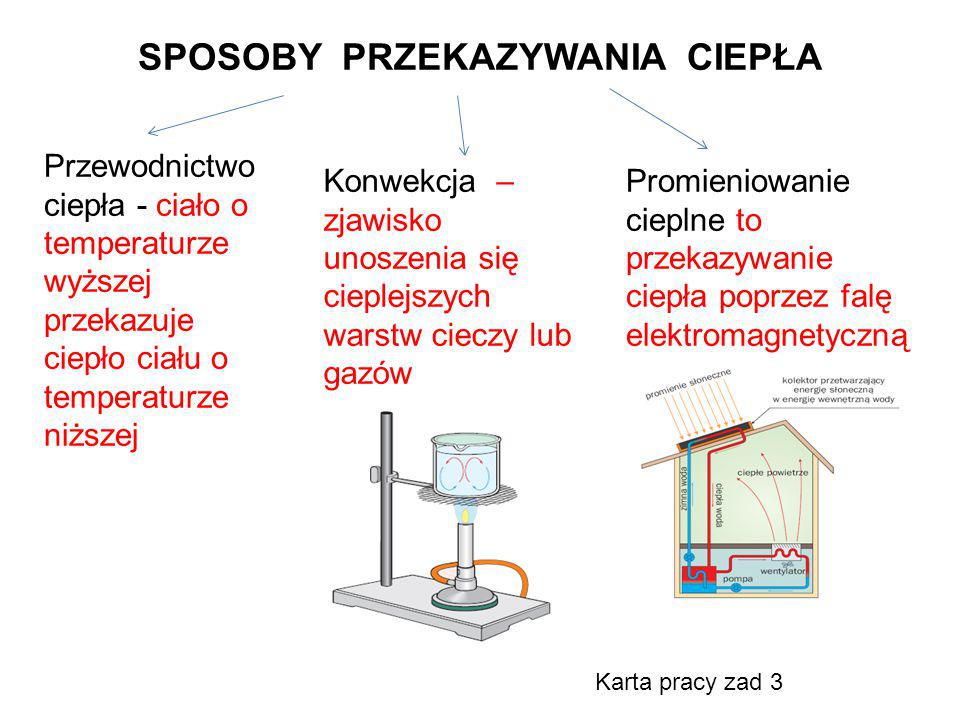 Język angielskiTemat: The Present Perfect Tense vs the Past Simple Tense-exercises. Instrukcja dla ucznia: Ćwiczenia w trakcie zajęć.ChemiaTemat: Rozpuszczalność substancji w wodzie.Instrukcja dla uczniu: Na dzisiejszej lekcji dowiesz się co to jest rozpuszczalność substancji, krzywa rozpuszczalności oraz jak zmienia się rozpuszczalność substancji stałych i gazowych w zależności od temperatury. Pomocny w zrozumieniu podanych treści będzie podany przeze mnie linki z filmem. Uruchom link i zacznij oglądać od 3.32 minut do 11.39 ( do zadania 3). W zeszycie zapisz definicję rozpuszczalności, krzywej rozpuszczalności oraz rozwiązanie zad. 1 i 2.Linki: https://www.youtube.com/watch?v=3ikjpLRqhV8Praca domowa: zad.3/183 podręcznik			Język polskiTemat: Pokonać przestworza . O Ikarze znad Dunajca.1. Przypomnienie mitu o Ikarze i Dedalu. Symbolika.2. Odczytanie utworu „Ikar znad Dunajca” – podręcznik str.192.3. Podobieństwa do mitycznego bohatera.4. Droga bohatera do lotu w przestworzach – wydarzenia w punktach.5. Cechy charakteru bohatera, przykłady.6. Opis przeżyć wewnętrznych obrazujący uczucia bohatera w czasie lotu – praca indywidualna.7. Czy bohater jest postacią tragiczną? – dyskusja.